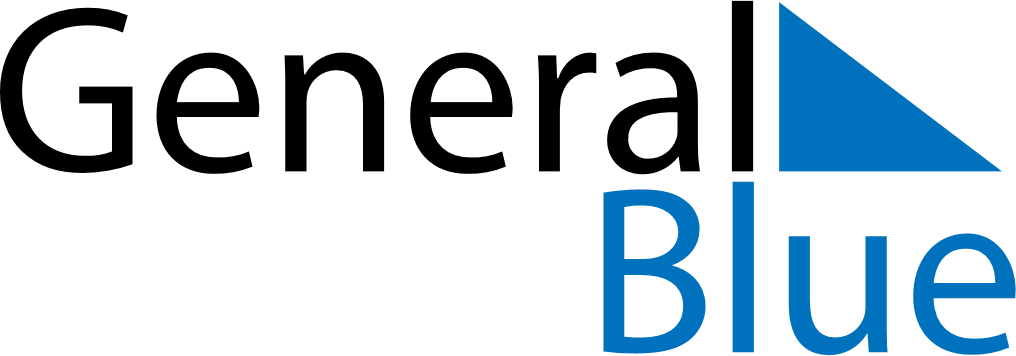 September 2020September 2020September 2020AustraliaAustraliaSundayMondayTuesdayWednesdayThursdayFridaySaturday123456789101112Father’s Day131415161718192021222324252627282930